[add school logo]                                                                                      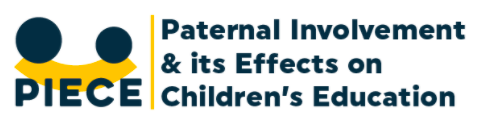 Fathers and Children’s Learning Survey Dear Parent,We are writing to let you know about a survey for fathers to take part in. The survey, created by researchers at Leeds and Manchester Universities and the Fatherhood Institute, asks about how fathers* get involved in supporting their children’s learning, and how schools, nurseries and other family services engage with them to reinforce this. It is aimed at all fathers with children aged under 12.Evidence shows that educational support provided by mothers is important for a child’s development – but we think fathers’ support is important too. We want to find out more about what dads are doing with their children, and how schools can support them. No matter how involved or not fathers are, the researchers are keen to hear from them. We understand that sometimes parents’ relationships are complex, and that families come in all shapes and sizes. If you’d rather we contact Dad directly, just let us know how to do that by calling [add name & number] or emailing [add address] and we’ll send it ourselves. Here’s the link for you to pass on: https://www.surveymonkey.com/r/WZKBVDZ. You’ll find a poster and flyer, and suggested messages for you to send, on the PIECE website, here: https://piecestudy.org/blog/how-do-fathers-support-their-childrens-learning-and-what-are-schools-doing-to-help/.Later this year the researchers will also be holding online discussions for fathers, mothers and professionals, to talk more about how dads can support their children’s learning, what schools and nurseries can do to support them – and mothers’ experiences too. If you’d like to take part in one of these sessions, please contact Fatherhood Institute Head of Communications Dr Jeremy Davies at j.davies@fatherhoodinstitute.org. Best wishes[Add school signature]*The survey is open to ALL fathers and father-figures, including biological fathers, stepfathers, adoptive and foster fathers, and other men who play a significant parental role in children’s lives.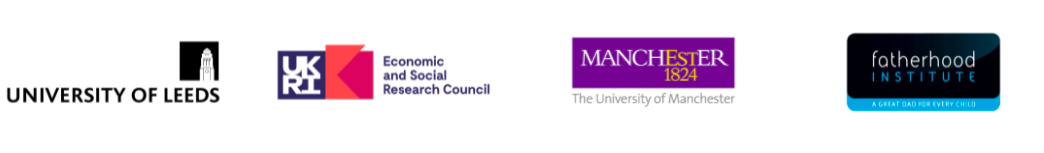 